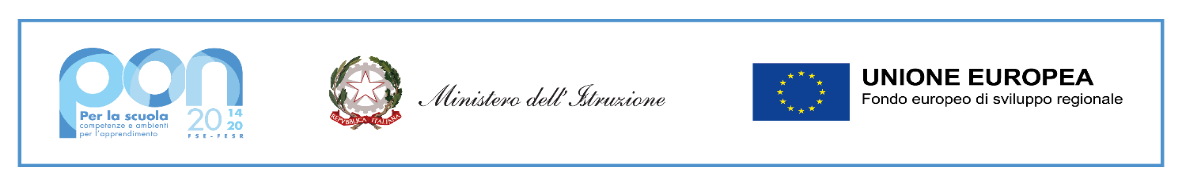 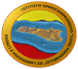 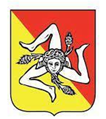 ISTITUTO OMNICOMPRENSIVO “L. PIRANDELLO”SCUOLA INFANZIA, PRIMARIA E SECONDARIA DI 1° E 2°GRADOVIA ENNA n° 7 – 92031 LAMPEDUSA E LINOSA (AG)Tel. 0922/970439  -C.F. 80006700845 - C.M. AGIC81000E  agic81000e@istruzione.it - agic81000e@pec.istruzione.itSito web www.scuoledilampedusa.edu.itPIANO DIDATTICO PERSONALIZZATOPer allievi con Disturbi Specifici di Apprendimento(DSA-Legge 170/2010)Per allievi con altri Bisogni Educativi Speciali (BES-Dir. Min. 27/12/2012; C.M. n. 8 del  6/03/2013)Scuola PrimariaA.S. ______________Alunno: _______________________________Classe/sez: ______________Coordinatore di classe/Team: _________________________Referente area DSA/BES ___________________________________________DATI ANAGRAFICI E INFORMAZIONI ESSENZIALI DI PRESENTAZIONE DELL’ALLIEVOCognome e nome alunno/a:________________________________________Luogo di nascita: __________________________Data____/ ____/ _______Lingua madre: _________________________________________________Eventuale bilinguismo: ___________________________________________INDIVIDUAZIONE DELLA SITUAZIONE DI BISOGNO EDUCATIVO SPECIALE DA PARTE DI:                    SERVIZIO SANITARIO                    DIAGNOSI RILASCIATA DA PRIVATI                    DI CLASSE/SEZIONE - TEAM DOCENTIRelazione redatta da: __________________________________________________in data ___ /___ / ____ANALISI DEL BISOGNO E DELLE RISORSEDESCRIZIONI DEL FUNZIONAMENTO DELLE ABILITÀ STRUMENTALINoteInformazioni da diagnosi specialisticaOsservazione libera e sistematica (tempo impiegato in relazione alla media della classe nella esecuzione dei compiti,...). Livelli di competenza nella lettura e scritturaComprensione di tipologie di testi (comprensione letterale, inferenziale, costruttiva, interpretativa, analitica, valutativa)Competenza linguistica (sintattica, grammaticale, lessicale, ortografica)Capacità di comprensione e produzione dei numeri, capacità di incolonnarli correttamente, abilità di ragionamento aritmetico, assimilazione e automatizzazione dei fatti numerici4.CARATTERISTICHE COMPORTAMENTALINotePartecipa agli scambi comunicativi e alle conversazioni collettive; collabora nel gruppo di lavoro scolastico,….Sa relazionarsi, interagire,….Sa gestire il materiale scolastico, sa organizzare un piano di lavoro,…. Parla delle sue difficoltà, le accetta, elude il problema …Percezione soggettiva di riuscire ad affrontare gli impegni scolastici con successo e fiducia nelle proprie possibilità di imparare PROGRAMMAZIONE DEGLI INTERVENTI DIDATTICO-EDUCATIVISTRUMENTI COMPENSATIVI (legge 170/10 e linee guida 12/07/11) e interventi di personalizzazioneMISURE DISPENSATIVE (legge 170/10 e linee guida 12/07/11) e INTERVENTI di PERSONALIZZAZIONECRITERI DI VALUTAZIONE E MODALITA’ DI VERIFICA PATTO EDUCATIVO CONCORDATO CON LA FAMIGLIA DELL’ALUNNOLe parti coinvolte si impegnano a rispettare quanto condiviso e concordato, nel presente PDP, per il successo formativo dell'alunno.FIRMA DEI DOCENTIFIRMA DEI GENITORI________________________________________________________________________, lì _____________IL DIRIGENTE SCOLASTICO                                                                                       ______________________ANALISI DEL BISOGNO E DELLE RISORSE	Descrizione sintetica dei bisogni educativi speciali (BES)SINTESI DELLA CERTIFICAZIONE CLINICASolo se la famiglia ha consegnato alla scuola una diagnosi o una relazione clinica, vanno sintetizzati gli elementi della diagnosi (con particolare attenzione alle ev. misurazioni) che hanno una reale ed effettiva ricaduta nelle scelte didattiche espresse nel PDP.OSSERVAZIONI O MISURAZIONI SISTEMATICHE DELLA SCUOLA Solo se sono state effettuate le rilevazioni, riportare in modo sintetico i risultati che effettivamente condizionano le scelte del PDP; gli altri possono  essere allegatiINDIVIDUAZIONE DEL BES, CON RIF. ALLE PREVISTE CONSIDERAZIONI PEDAGOGICO/DIDATTICHESe non è stata consegnata nessuna certificazione.(Rappresenta l’individuazione formale del BES da parte del consiglio di classe , come indicato nella circolare ministeriale CM n.8 6/3/2013)PUNTI DI FORZA  E RISORSE INDIVIDUALIIndagare su punti di forza e risorse dell’alunno da sfruttare in seguito per sostenere le azioni didattiche: interessi, competenze anche extrascolastiche, abilità sociali, impegno su compiti graditi, amicizie…RISORSE E CRITICITÀ’ DEL CONTESTO CLASSEIndagare su criticità e risorse del contesto classe. Esempi di fattori da considerare (in senso positivo o negativo):Spazi (dimensione, rigidità/flessibilità, espansibilità, comfort …)Compagni (numero, apertura/chiusura, disomogeneità sociale, culturale, etnica come causa di conflittualità o come risorsa, reti di amicizia, contatti extrascuola … )Adulti (possibilità di considerare come risorse non solo gli insegnanti, ma anche i collaboratori scolastici, ex educatori …)Territorio (agenzie educative esterne, reti sociali formali o informali, modelli prevalenti positivi/negativi …)LETTURA  (velocità, correttezza, comprensione)DiagnosiOsservazioneLETTURA  (velocità, correttezza, comprensione)Velocità:□ Molto lenta□ Lenta□ ScorrevoleCorrettezza:□ Adeguata□ Non adeguata (ad es.confonde/inverte/sostituisce omette lettere o sillabeComprensione:□ Scarsa□ Essenziale□ Globale□ Completa-analiticaSCRITTURA (tipologia di errori,  grafia, produzione testi:ideazione, stesura,revisione)DiagnosiOsservazioneSCRITTURA (tipologia di errori,  grafia, produzione testi:ideazione, stesura,revisione)Grafia□ lenta□ normale□ veloce □ solo in stampato maiuscolo□ leggibile□ non leggibileDifficoltà disortografiche□ errori fonologici (omissioni, sostituzioni, omissioni/aggiunte, inversioni, scambio grafemi b-p, b-d, f-v, r-l, q-p, a-e)□ errori non fonologici (fusioni illegali, raddoppiamenti, accenti, scambio di grafema omofono, non omografo)□ errori fonetici (scambio di suoni, inversioni, migrazioni, omissioni, inserzioni, …)Produzione□ difficoltà a comporre testi (personali, descrittivi, narrativi, argomentativi□ difficoltà a comporre testi (personali, descrittivi, narrativi, argomentativi, …)□ difficoltà nel seguire la dettatura□ difficoltà nella copia (lavagna/testo o testo/testo, …)□ difficoltà grammaticali e sintattiche□ problemi di lentezza nello scrivere□ problemi di realizzazione e regolarità del tratto graficoCALCOLO  (accuratezza e velocità nel calcolo a mente e scritto)DiagnosiOsservazioneCALCOLO  (accuratezza e velocità nel calcolo a mente e scritto)□ difficoltà nel ragionamento logico□ errori di processamento numerico (difficoltà nel leggere e scrivere i numeri, negli aspetti cardinali e ordinali e nella   corrispondenza tra numero e quantità)□ difficoltà di uso degli algoritmi di base del calcolo (scritto e a mente)□ scarsa comprensione del testo in un problemaPRODUZIONE LINGUISTICADiagnosiOsservazionePRODUZIONE LINGUISTICA□difficoltà di esposizione orale e di organizzazione del discorso□ difficoltà nel riassumere dati ed ArgomentiLINGUE STRANIEREDiagnosiOsservazione□ difficoltà nella pronuncia□ difficoltà nella scrittura□ difficoltà acquisizione nuovo lessico□ Notevoli differenze tra comprensione del testo scritto e orale□ Notevoli differenze tra produzione del testo scritto e orale□ Altro _____________________ALTRI DISTURBI ASSOCIATI Eventuali disturbi nell'area motorio-prassica: difficoltà di esecuzionedifficoltà di pianificazionedifficoltà di programmazione e progettazioneUlteriori disturbi associati: _______________________________________________________________________________________Bilinguismo 1 o Italiano L2 2:    si  /  no   Eventuali disturbi nell'area motorio-prassica: difficoltà di esecuzionedifficoltà di pianificazionedifficoltà di programmazione e progettazioneUlteriori disturbi associati: _______________________________________________________________________________________Bilinguismo 1 o Italiano L2 2:    si  /  no   collaborazione e partecipazione 1 _________________________________________________________relazionalità con compagni/adulti 2 _______________________________________________________regolarità frequenza scolastica ________________________________________accettazione e rispetto delle regole ____________________________________motivazione al lavoro scolastico _______________________________________capacità organizzative3 _____________________________________________________________________rispetto degli impegni e delle responsabilità _____________________________consapevolezza delle proprie difficoltà4 __________________________________________________senso di autoefficacia	______________________________________________autovalutazione delle proprie abilità e potenzialità nelle diverse discipline  __________________________________5.ALTRE CARATTERISTICHE DEL PROCESSO DI APPRENDIMENTO5.ALTRE CARATTERISTICHE DEL PROCESSO DI APPRENDIMENTO5.ALTRE CARATTERISTICHE DEL PROCESSO DI APPRENDIMENTO5.ALTRE CARATTERISTICHE DEL PROCESSO DI APPRENDIMENTO (Dati rilevabili se presenti nella diagnosi)OSSERVAZIONE IN CLASSE(dati rilevati direttamente dagli insegnanti)OSSERVAZIONE IN CLASSE(dati rilevati direttamente dagli insegnanti)OSSERVAZIONE IN CLASSE(dati rilevati direttamente dagli insegnanti)PROPRIETÀ  LINGUISTICAPROPRIETÀ  LINGUISTICAPROPRIETÀ  LINGUISTICAPROPRIETÀ  LINGUISTICADifficoltà nella strutturazione della fraseDifficoltà nel reperimento lessicaleDifficoltà nell’esposizione oraleDifficoltà nella strutturazione della fraseDifficoltà nel reperimento lessicaleDifficoltà nell’esposizione oraleDifficoltà nella strutturazione della fraseDifficoltà nel reperimento lessicaleDifficoltà nell’esposizione oraleMEMORIAMEMORIAMEMORIAMEMORIADifficoltà nel memorizzare: Categorizzazioni  Formule, strutture grammaticali, algoritmi (tabelline, nomi, date …) Sequenze e procedure  Difficoltà nel memorizzare: Categorizzazioni  Formule, strutture grammaticali, algoritmi (tabelline, nomi, date …) Sequenze e procedure  Difficoltà nel memorizzare: Categorizzazioni  Formule, strutture grammaticali, algoritmi (tabelline, nomi, date …) Sequenze e procedure  ATTENZIONEATTENZIONEATTENZIONEATTENZIONEAttenzione visuo-spaziale SelettivaIntensivaAttenzione visuo-spaziale SelettivaIntensivaAttenzione visuo-spaziale SelettivaIntensivaAFFATICABILITÀAFFATICABILITÀAFFATICABILITÀAFFATICABILITÀSìPocaNoPRASSIEPRASSIEPRASSIEPRASSIEDifficoltà di esecuzioneDifficoltà di pianificazioneDifficoltà di programmazione e progettazioneDifficoltà di esecuzioneDifficoltà di pianificazioneDifficoltà di programmazione e progettazioneDifficoltà di esecuzioneDifficoltà di pianificazioneDifficoltà di programmazione e progettazioneALTROALTROALTROALTROPROGRAMMAZIONE DEGLI INTERVENTI DIDATTICO-EDUCATIVI Sintetizzare le linee di personalizzazione didattica che si intendono perseguirePossibili linee di intervento: facilitazione, sviluppo di autonomie, strutturazione, livelli minimi, apporto dei compagni, …EVENTUALI INTERVENTI DI POTENZIAMENTOArea lettura (specificare le sotto-abilità da potenziare)Area scrittura (specificare le sotto-abilità da potenziare )Area calcolo (specificare le sotto-abilità da potenziare)INTERVENTI PER MIGLIORARE LE COMPETENZE DI ACCESSO AL TESTOSe l’alunno ha bisogno di interventi personalizzati in questo ambito(Promuovere diverse strategie di lettura, incentivare in particolare quella silente, insegnare a sfruttare i dispositivi paratestuali dei libri di testo, promuovere la comprensione del testo, potenziare la consapevolezza fonologica e fonetica)PERSONALIZZARE GLI INTERVENTI CON STRATEGIE DI FACILITAZIONE Esempi:Incoraggiare l’apprendimento collaborativo favorendo le attività in piccoli gruppi.Predisporre azioni di  tutoraggio.Sostenere e promuovere un approccio strategico nello studio utilizzando  mediatori  didattici  facilitanti l’apprendimento  (immagini, mappe …).Insegnare l’uso di dispositivi extratestuali per lo studio (titolo, paragrafi, immagini,…)Sollecitare collegamenti fra le nuove informazioni e quelle già acquisite ogni volta che si inizia un nuovo argomento di studio.Promuovere inferenze, integrazioni e collegamenti tra le conoscenze e le discipline.Dividere gli obiettivi di un compito in “sotto obiettivi”Offrire anticipatamente schemi grafici relativi all’argomento di studio, per orientare l’alunno nella discriminazione delle informazioni essenziali. Privilegiare l’apprendimento esperienziale e laboratoriale  “per favorire l’operatività e allo stesso  tempo  il dialogo, la riflessione su quello che si fa”;Sviluppare processi di autovalutazione e autocontrollo delle strategie di apprendimento negli alunni.DESCRIVERE LE METODOLOGIE DIDATTICHE ADEGUATEINTERVENTI PER POTENZIARE L’AUTONOMIA DI STUDIO E I PROCESSI DI METACOGNIZIONESe l’alunno ha bisogno di interventi personalizzati in questo ambito.(Gli interventi possibili in questo ambito sono moltissimi, vanno scelti quelli ritenuti più efficaci ma anche più sostenibili in base alle risorse e competenze in campo:Aiutare a individuare i concetti chiave, insegnare a sintetizzare i testi di studioAnticipare l’argomento che si andrà a trattare, sollecitare le conoscenze precedenti, promuovere inferenzePrivilegiare l’apprendimento dall’esperienza e la didattica laboratorialeRendere consapevole l’alunno delle strategie utilizzate spontaneamente, stimolare situazioni di conflitto cognitivo, favorire l’analisi costruttiva dell’errore)STRUTTURAZIONEQuando è necessario esplicitare con norme specifiche, ed eventuali strumenti di supporto, lo svolgimento di attività che risultano problematiche.Sono azioni indicate soprattutto , ma non solo, in caso di problemi comportamentali.(Esempi di strutturazione con la classe:Strutturare i momenti della giornata scolastica che possono rivelarsi criticiDefinire regole sociali di convivenza con forme di controllo e di rinforzoDefinire ed esplicitare dei compiti particolari da assegnare ad alcuni alunniOrganizzare periodiche turnazioniModificare la disposizione dei banchi in base al tipo di attività in programmaEsempi di strutturazione individuale:Strutturare i materiali per sostenerne l’organizzazione e la gestioneStrutturare i tempi con intervalli di lavoro brevi e piccole pause).OBIETTIVI CALIBRATINecessari per tutti o quasi tutti gli alunni con Bes.(Definire le programmazioni disciplinari calibrandole sui livelli minimi attesi per le competenze in uscita, da specificare pertanto per tutte le discipline (o aree) in cui è ritenuta necessaria questa calibratura).ATTIVITÀ PROGRAMMATE□ Attività di recupero□ Attività di consolidamento e/o di potenziamento□ Attività di laboratorio□ Attività di classi aperte (per piccoli gruppi)□ Attività all’esterno dell’ambiente scolastico□ Attività di carattere culturale, formativo,  socializzanteSTRUMENTI COMPENSATIVI(Elencare gli strumenti che si intende effettivamente usare, in modo analogo a quando inserito abitualmente nei PDP dei DSATecnologie informatiche compensative (uso del PC per la scrittura e per la lettura con sintesi vocale, uso dei libri digitali) registratore e audiolibri, calcolatrice e altri supporti per il calcolo, schemi, tabelle,mappe supporti…)□ Utilizzo di computer e tablet (possibilmente con stampante)□ Utilizzo di computer con videoscrittura, correttore ortografico, stampante e scanner□ Computer con sintetizzatore  vocale□Utilizzo di risorse audio (registrazioni, sintesi vocale, audiolibri, …)□Utilizzo di ausili  per il calcolo ( tavola pitagorica, linee dei numeri , calcolatrice con foglio di calcolo…)□Utilizzo di tabelle, formulari, schemi e/o mappe come supporto durante compiti e verifiche scritte□Utilizzo di mappe e schemi durante le interrogazioni per facilitare il recupero delle informazioni□ Utilizzo di testi semplificati□ Software didattici free□ Utilizzo di libri digitali□ Vocabolario multimediale□ Altro _____________________________________________MISURE DISPENSATIVE (Dispensare da specifiche attività’ di lettura e scrittura , dall’esecuzione di alcuni compiti, da attività a elevata componente mnemonica)□  Dispensa dalla lettura ad alta voce in classe□ Dispensa dall’uso dei quattro caratteri di scrittura nelle prime fasi dell’apprendimento□ Dispensa dall’uso del corsivo e dello stampato minuscolo□ Dispensa dalla scrittura sotto dettatura di testi e/o appunti□Dispensa dal ricopiare testi o espressioni matematiche dalla lavagna□ Dispensa dalla dettatura di testi o dal prendere appunti□ Dispensa dallo studio mnemonico di formule, tabelle, definizioni□ Dispensa dall’utilizzo di tempi standard□ Riduzione delle consegne senza modificare gli obiettivi□ Dispensa da un eccessivo carico di compiti con riadattamento e riduzione delle pagine da studiare, senza modificare gli obiettivi□ Dispensa dalla effettuazione di più prove valutative in tempi ravvicinati□ Dispensa parziale dallo studio della lingua straniera in forma scritta, che verrà valutata in percentuale minore rispetto all’orale non considerando errori ortografici e di spelling□ Nelle verifiche, riduzione e adattamento del numero degli esercizi senza modificare gli obiettivi□ Nelle verifiche scritte, utilizzo di domande a risposta multipla e (con possibilità di completamento e/o arricchimento con una  discussione orale);  riduzione al minimo delle domande a risposte aperte□ Lettura delle consegne degli esercizi e/o fornitura, durante le verifiche, di prove su supporto digitalizzato leggibili dalla sintesi vocale□ Parziale sostituzione o completamento delle verifiche scritte con prove orali consentendo l’uso di schemi riadattati e/o mappe durante l’interrogazione□ Controllo, da parte dei docenti, della gestione del diario (corretta trascrizione di compiti/avvisi)□ Valutazione dei procedimenti e non dei calcoli nella risoluzione dei problemi□ Valutazione del contenuto e non degli errori ortografici□ Altro ( es.: sostituzione della scrittura con linguaggio verbale e/o iconico)______________________________________________________CRITERI DI VERIFICA(N.B. validi anche in sede di esame)PROVE SCRITTE□Utilizzare prove V/F, scelte multiple, completamento□Predisporre verifiche accessibili, brevi, strutturate, scalari□Facilitare la decodifica della consegna e del testo□Programmare e concordare con l’alunno le verifiche□Presentare eventuale testo della verifica in formato digitale e/o stampato maiuscolo□Prevedere lettura del testo della verifica scritta da parte dell'insegnante o tutor□Apportare riduzione/selezione della quantità di esercizi nelle verifiche scritte□Programmare tempi più lunghi per l’esecuzione delle prove□ Programmare prove informatizzate□ Valutazione dei progressi in itinere□ Altro……………………………………………………………….PROVE ORALI□Gestione dei tempi nelle verifiche orali□Valorizzazione del contenuto nell’esposizione orale (esperienze personali, storie, ecc) tenendo conto di eventuali difficoltà espositive□Utilizzare mediatori didattici durante le interrogazioni (mappe - schemi - immagini)□Osservazioni sistematiche occasionali del comportamento (per la scuola dell’Infanzia)□Stimolare la verbalizzazione di esperienze personali anche attraverso l’attività grafica (per la scuola dell’Infanzia)□Prevedere verifiche orali a compensazione di quelle scritte (soprattutto per la lingua straniera) ove necessario□ Altro……………………………………………………………….FORME DI  VALUTAZIONEAlcuni esempi:Valutare per formare (per orientare il processo di insegnamento-apprendimento);valorizzare il processo di apprendimento dell’allievo e non valutare solo il prodotto/risultato ;valutare tenendo conto maggiormente del contenuto che della forma;favorire un clima di classe sereno e tranquillo, anche dal punto di vista dell’ambiente fisico (rumori, luci…).ESPLICITARE LA PERSONALIZZAZIONE DELLE MODALITA’ DI VALUTAZIONESi concordano:I compiti a casaLe modalità di aiuto: chi, come, per quanto tempo, per quali attività/disciplineGli strumenti compensativi utilizzati a casaTesti semplificati e/o ridotti Schemi e mappeLe dispenseLa riduzione di compitiIntervento di un tutor privatoLe interrogazioniAltro _______________________________________________________COGNOME E NOMEDISCIPLINAFIRMA